Marwood School Computing Provision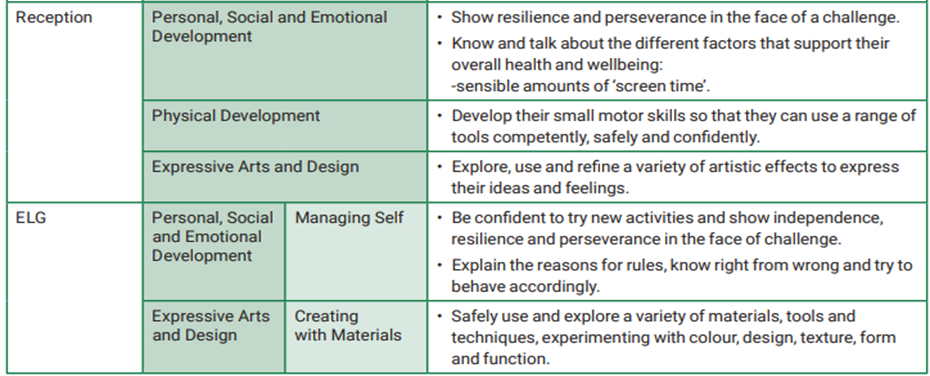 Marwood School Computing ProvisionReceptionAutumn ASpring ASummer AAutumn BSpring BSummer B Autumn ASpring ASummer AAutumn BSpring BSummer B KS1Y1 – Computer Skills Y2 – Using the internetY1 – Online Safety Y2 – Online SafetyY1 – Programming Toys Y2 – Programming Turtle Logo/Scratch JrY1 - Using & Applying Y2- Using & ApplyingY1 – Word Processing Y2 – Presentation SkillsY1 - Painting Y2 – Computer ArtLKS2Drawing and Desktop publishing Internet research and communicationOnline safety Presentation skillsTurtle logo and ScratchWord Processing Using and applying skillsMultimediaiMovie – Creating a news reportWord ProcessingScratch: Questions and QuizzesProgramming Turtle LogoOnline safetyUsing and applying skillsAnimation: I can animate on ipads to create moving figures.UKS2Modelling 3D sketch up Research & present infoSpreadsheets – Enterprise accountsPROGRAMMING: MicrobitFake newsUSING AND APPLYING SKILLSRADIO STATIONSFILM MAKINGKODUWhole SchoolOnline Safety AssembliesLinks to PSHE curriculum: Keeping Myself Safe (CORAM SCARF)Online Safety AssembliesLinks to PSHE curriculum: Keeping Myself Safe (CORAM SCARF)Online Safety AssembliesLinks to PSHE curriculum: Keeping Myself Safe (CORAM SCARF)Online Safety AssembliesLinks to PSHE curriculum: Keeping Myself Safe (CORAM SCARF)Online Safety AssembliesLinks to PSHE curriculum: Keeping Myself Safe (CORAM SCARF)Online Safety AssembliesLinks to PSHE curriculum: Keeping Myself Safe (CORAM SCARF)